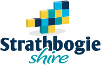 Repairs or Replacement for Damaged BinRepairs or Replacement for Damaged BinRepairs or Replacement for Damaged BinRepairs or Replacement for Damaged BinRepairs or Replacement for Damaged BinRepairs or Replacement for Damaged BinRepairs or Replacement for Damaged BinRepairs or Replacement for Damaged BinRepairs or Replacement for Damaged BinThe bin/s that was damaged (please circle):The bin/s that was damaged (please circle):The bin/s that was damaged (please circle):The bin/s that was damaged (please circle):The bin/s that was damaged (please circle):The bin/s that was damaged (please circle):The bin/s that was damaged (please circle):The bin/s that was damaged (please circle):The bin/s that was damaged (please circle):The bin/s that was damaged (please circle):The bin/s that was damaged (please circle):The bin/s that was damaged (please circle):Garbage (red lid)            Garbage (red lid)            Garbage (red lid)            Garbage (red lid)            80 litre80 litre80 litre120 litre120 litre120 litre240 litre240 litreRecycling (yellow lid)Recycling (yellow lid)Recycling (yellow lid)Recycling (yellow lid)120 litre120 litre120 litre240 litre240 litre240 litre360 litre360 litreOrganics (green lid)Organics (green lid)Organics (green lid)Organics (green lid)120 litre120 litre120 litre240 litre240 litre240 litreKitchen CaddyKitchen CaddyKitchen CaddyKitchen CaddyKitchen CaddyKitchen CaddyKitchen CaddyKitchen CaddyKitchen CaddyKitchen CaddyKitchen CaddyKitchen CaddyThe bin/s need to be (please circle):Repaired                                                              Replaced     (Please describe repairs required e.g. lid, lid pin, wheels, axle)___________________________The bin/s need to be (please circle):Repaired                                                              Replaced     (Please describe repairs required e.g. lid, lid pin, wheels, axle)___________________________The bin/s need to be (please circle):Repaired                                                              Replaced     (Please describe repairs required e.g. lid, lid pin, wheels, axle)___________________________The bin/s need to be (please circle):Repaired                                                              Replaced     (Please describe repairs required e.g. lid, lid pin, wheels, axle)___________________________The bin/s need to be (please circle):Repaired                                                              Replaced     (Please describe repairs required e.g. lid, lid pin, wheels, axle)___________________________The bin/s need to be (please circle):Repaired                                                              Replaced     (Please describe repairs required e.g. lid, lid pin, wheels, axle)___________________________The bin/s need to be (please circle):Repaired                                                              Replaced     (Please describe repairs required e.g. lid, lid pin, wheels, axle)___________________________The bin/s need to be (please circle):Repaired                                                              Replaced     (Please describe repairs required e.g. lid, lid pin, wheels, axle)___________________________The bin/s need to be (please circle):Repaired                                                              Replaced     (Please describe repairs required e.g. lid, lid pin, wheels, axle)___________________________The bin/s need to be (please circle):Repaired                                                              Replaced     (Please describe repairs required e.g. lid, lid pin, wheels, axle)___________________________The bin/s need to be (please circle):Repaired                                                              Replaced     (Please describe repairs required e.g. lid, lid pin, wheels, axle)___________________________The bin/s need to be (please circle):Repaired                                                              Replaced     (Please describe repairs required e.g. lid, lid pin, wheels, axle)___________________________Your DetailsYour DetailsYour DetailsYour DetailsYour DetailsYour DetailsYour DetailsYour DetailsYour DetailsYour DetailsYour DetailsYour DetailsName:Name:Name:Name:Name:Name:Name:Name:Name:Name:Name:Name:Property Address:Property Address:Property Address:Property Address:Property Address:Property Address:Property Address:Property Address:Property Address:Property Address:Property Address:Property Address:Property Assessment Number:Property Assessment Number:Property Assessment Number:Property Assessment Number:Property Assessment Number:Property Assessment Number:Property Assessment Number:Property Assessment Number:Property Assessment Number:Property Assessment Number:Property Assessment Number:Property Assessment Number:Collection Point:Collection Point:Collection Point:Collection Point:Collection Point:Collection Point:Collection Point:Collection Point:Collection Point:Collection Point:Collection Point:Collection Point:Phone:Phone:Phone:Phone:Phone:Phone:Phone:Phone:Phone:Mobile:Mobile:Mobile:Email address:Email address:Email address:Email address:Email address:Email address:Email address:Email address:Email address:Email address:Email address:Email address:Signature:Signature:Signature:Signature:Signature:Signature:Signature:Signature:Signature:Date:Date:Date:
Office Use Only – please do not fill out
Office Use Only – please do not fill out
Office Use Only – please do not fill out
Office Use Only – please do not fill out
Office Use Only – please do not fill out
Office Use Only – please do not fill out
Office Use Only – please do not fill out
Office Use Only – please do not fill out
Office Use Only – please do not fill out
Office Use Only – please do not fill out
Office Use Only – please do not fill out
Office Use Only – please do not fill outDate Replaced/ Repaired:Date Replaced/ Repaired:Date Replaced/ Repaired:Date Replaced/ Repaired:Date Replaced/ Repaired:Date Replaced/ Repaired:Date Replaced/ Repaired:Date Replaced/ Repaired:Date Replaced/ Repaired:Date Replaced/ Repaired:Date Replaced/ Repaired:Date Replaced/ Repaired:Date Contractor NotifiedDate Contractor NotifiedApproving Officer SignatureApproving Officer SignatureApproving Officer SignatureGarbage Serial NoRecycle Serial NoOrganics Serial NoOrganics Serial NoOrganics Serial No